Zajęcia 8.04 (środa)Temat kompleksowy: Wielkanoc.Temat dnia: Wielkanocny koszyczek.Cele:Dziecko:uważnie słucha czytanego utworu, odpowiada na pytania na określony tematzna znaczenie słowa święconkadopasowuje elementy do całościwyodrębnia i podaje nazwy symboliwskazuje obrazki związane ze świętami Wielkanocnymiinteresuje się tradycjami świątecznymizna określenie koszyczek wielkanocnywłaściwie rozmieszcza elementy na płaszczyźnieuczestniczy w zabawie ruchowejćwiczy analizę i syntezę wzrokowa poprzez składania z części obrazka w całość Środki dydaktyczne: wiersz ,,Wielkanocny koszyczek” Z. Domitrocy, piosenka ,,Pisanki, kraszanki…”, obrazki z symbolami wielkanocnymi, karta pracy - ,,wielkanoc - połącz takie same przedmioty”, stare gazety lub inne kulki (4-5), obrazek koszyczka wielkanocnego (puzzle);Przebieg zajęć:,,Wielkanocny koszyczek” – słuchanie wiersza Zbigniewa Domitrocy.Wielkanocny koszyczekW małym koszyczkuDużo jedzenia,Które niesiemyDo poświęcenia:Chleb i wędlina,Kilka pisanekOraz cukrowyMały baranek.Drożdżowa babka,Sól i ser biały,I już jest pełnyKoszyczek mały…Odpowiedz na pytania:Wymień rzeczy znajdujące się w koszyczku wielkanocnym.Z czego jest baranek?,,PISANKI, KRASZANKI, SKARBY WIELKANOCNE” - piosenka dla dzieci. Proszę położyć przed dzieckiem wycięte poniżej elementy i koszyczek. Następnie proszę wspólnie wysłuchać pierwszej zwrotki 2-krotnie i poprosić dziecko o ,,włożenie/nałożenie” rzeczy usłyszanych przez dziecko do koszyczka.Po wybraniu wszystkich elementów proszę aby dziecko jeszcze raz nazwało wszystkie rzeczy z koszyczka.https://www.youtube.com/watch?v=qKY9oeELKn4  - link do piosenki!!! koszyczek skopiować i wydrukować w formacie A4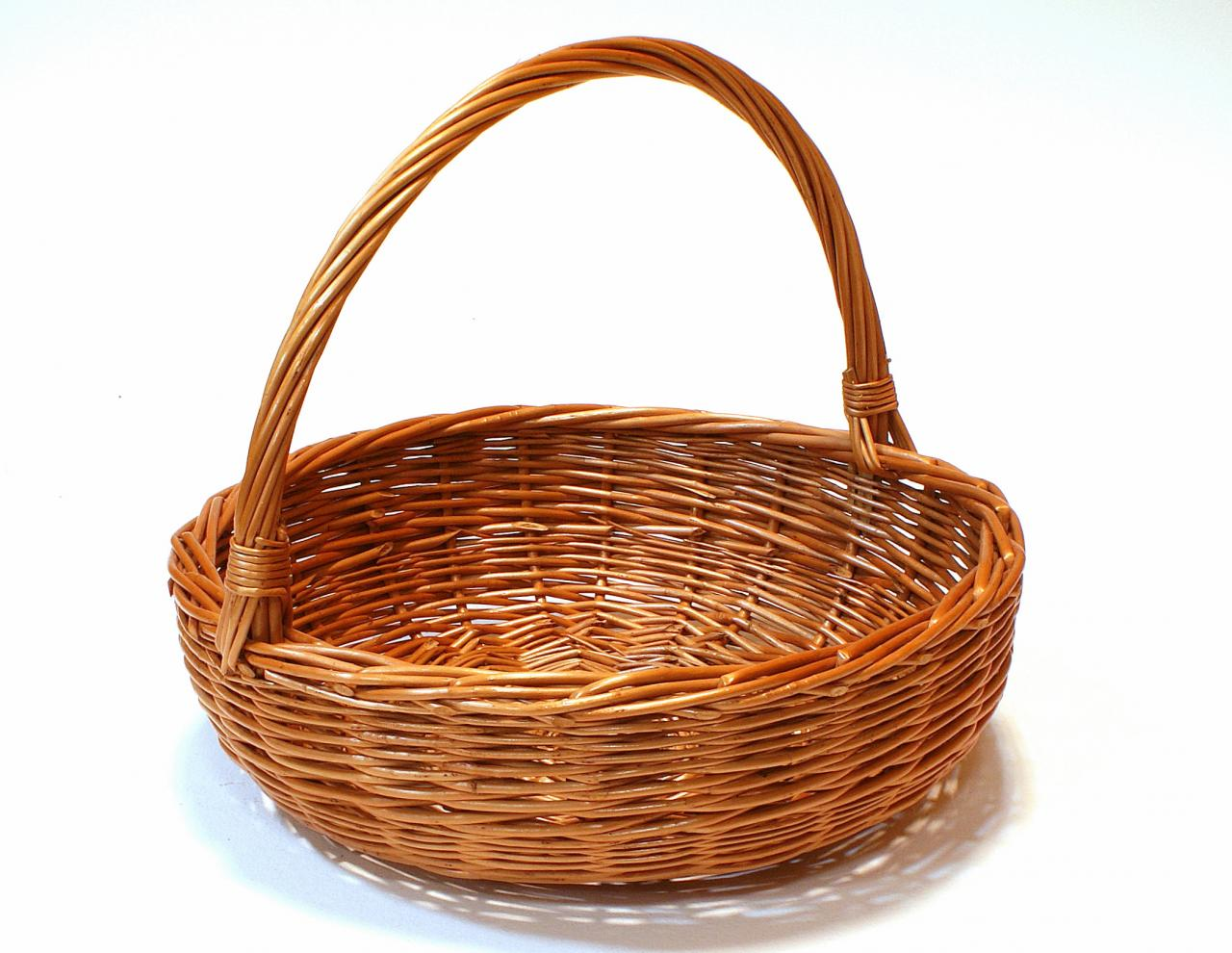 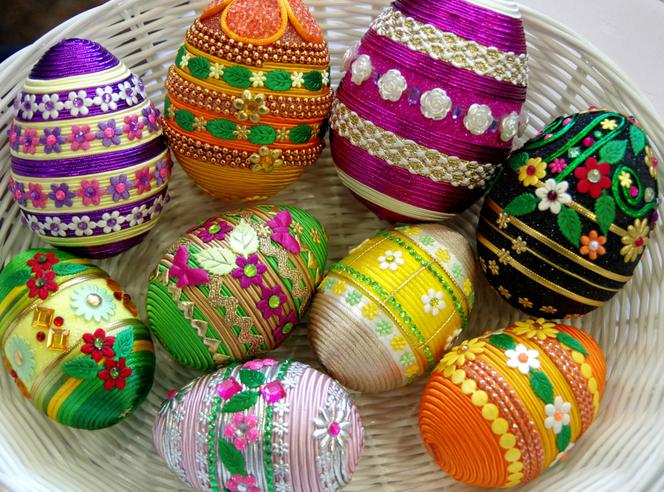 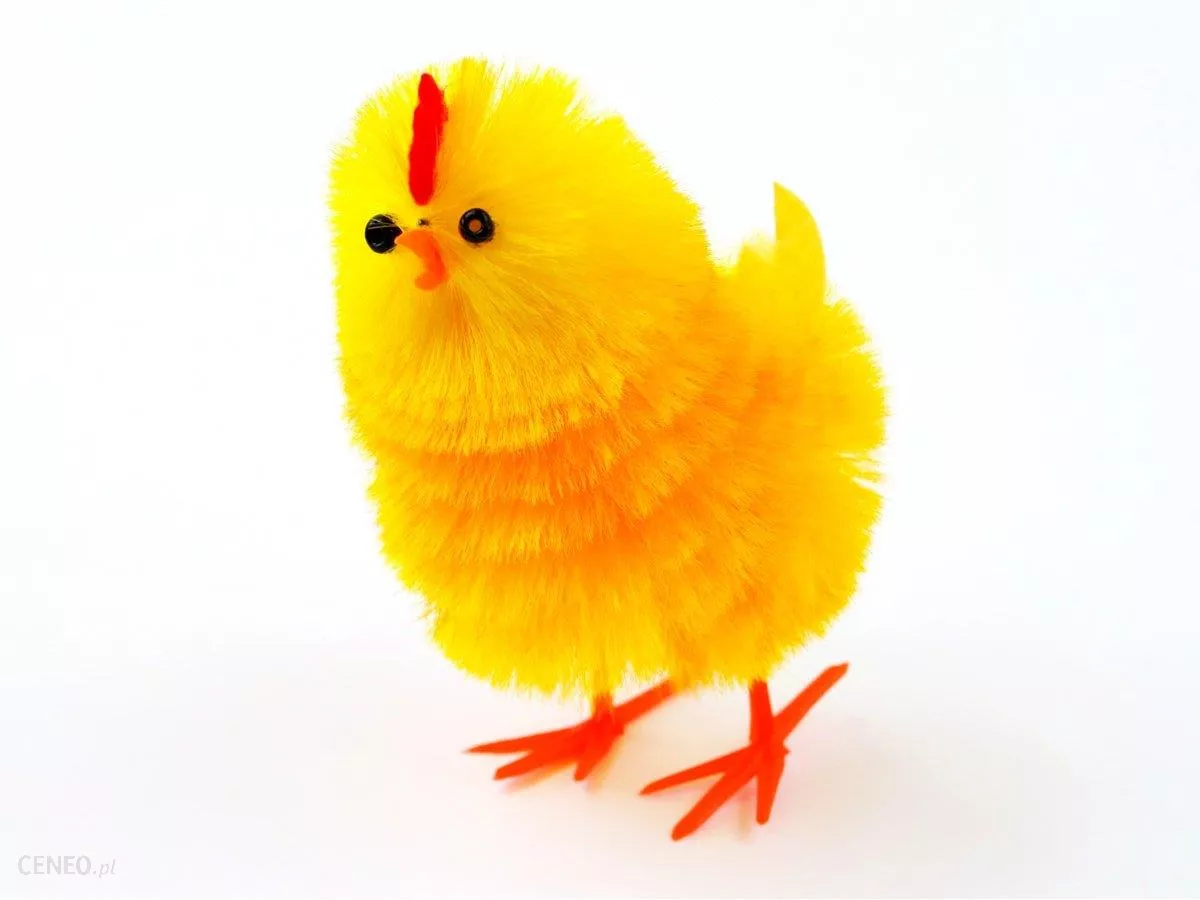 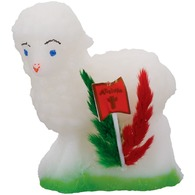 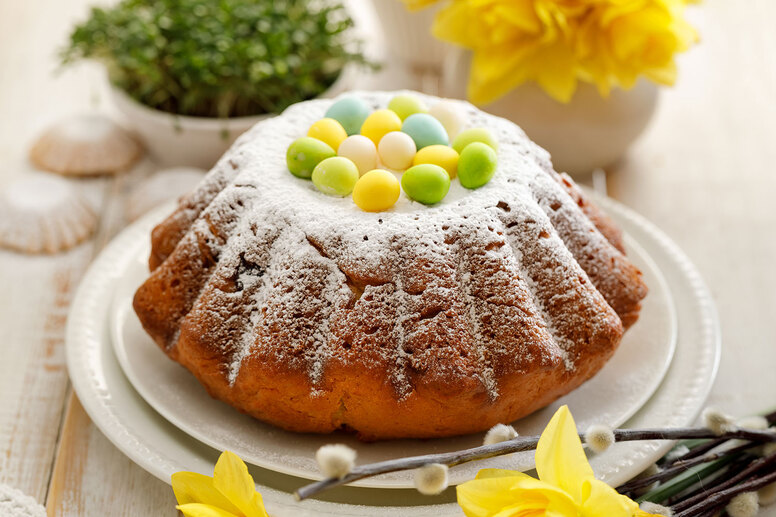 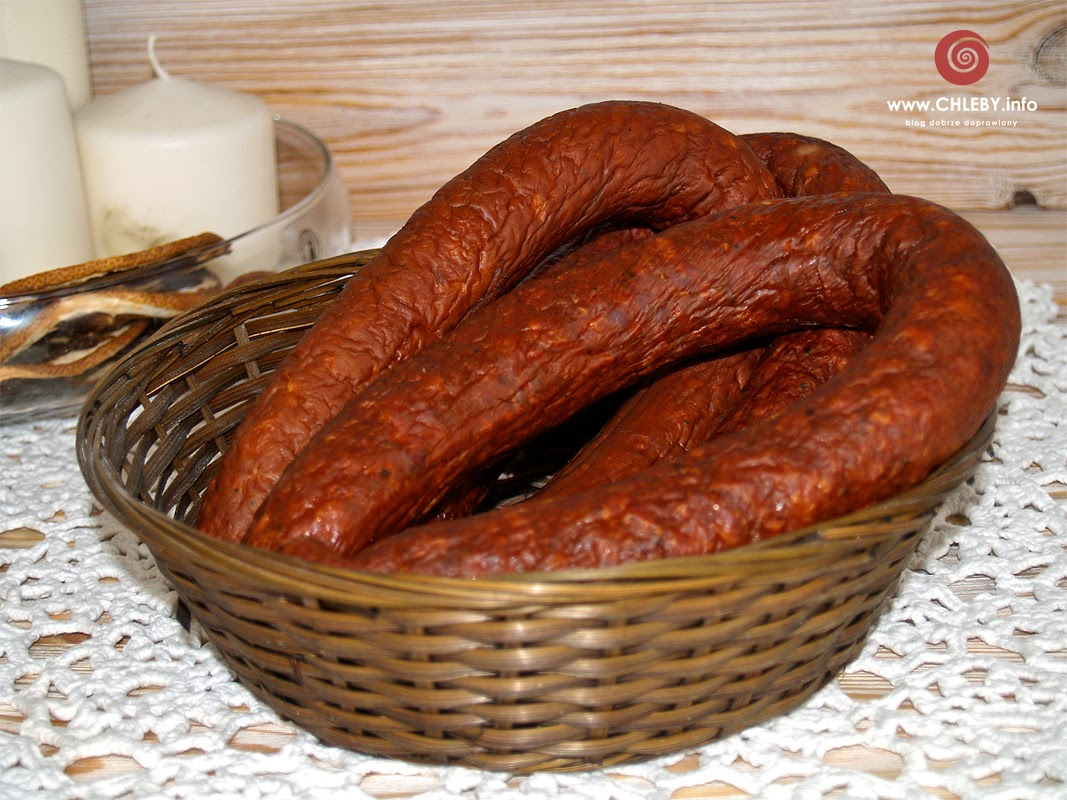 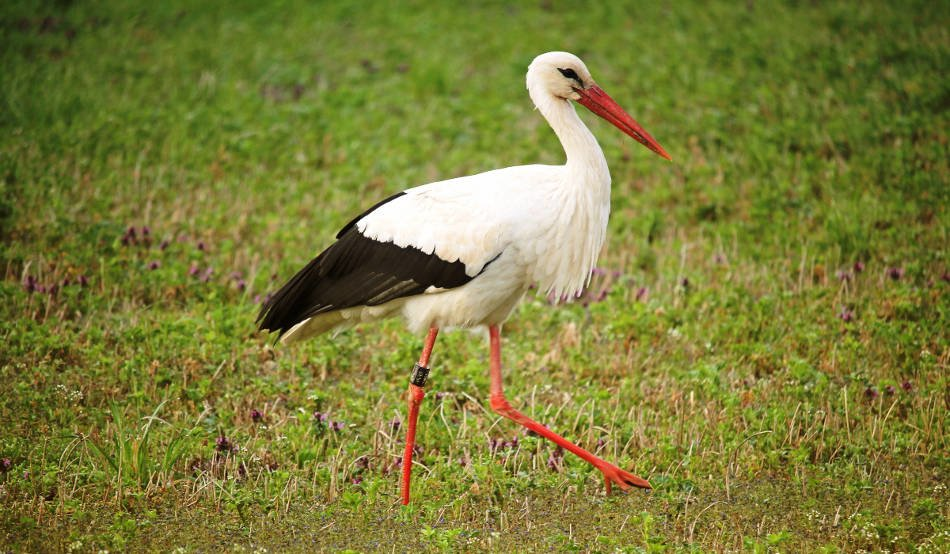 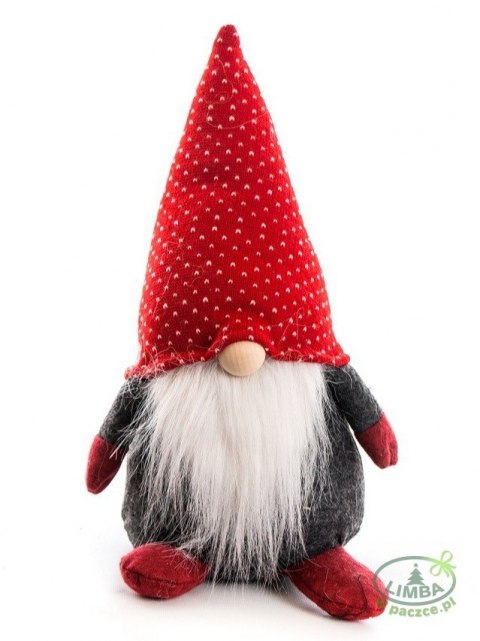 Proszę o wykonanie karty pracy z załącznika o nazwie: ,,karta pracy - wielkanoc - połącz takie same przedmioty” a następnie pokoloruj. Miłej zabawy :)„Kurka i ziarenka” – zabawa orientacyjno-porządkowa.W różnych częściach pokoju/domu położyć kulki z papieru, mogą być ze starych gazet albo cokolwiek innego co macie Państwo w ilości przynajmniej 4 -5. Oczywiście pokazać dziecku czego ma szukać i poprosić aby każde znalezione ziarenko przyniosło do Państwa. Po odnalezieniu wszystkich ziarenek wspólnie je policzyć. Na koniec proponuję puzzle ;) Obrazek rozciąć na 4 - 5 części i poprosić dziecko o ułożenie obrazka w całość, gdyby miało problemy można pokazać mu jak wygląda oryginał. Po ułożeniu poprawnie wszystkich elementów nakleić na kartkę. 